【記入上の注意】１．「事業名」はできるだけ事業内容がわかりやすい名称としてください。２．「事業費」は，助成を要望する対象事業に係る総事業費を記入してください。３．「収入合計」と「支出合計」は必ず同額になるようにしてください。収入が足らない場合は「自己負担」として補てん。【添付書類】１．見積書 （備品機材購入の他，役務であっても事業執行過程で業者等から徴取したもの）２．法人の定款、履歴事項証明の写し、前年度の事業報告・決算書，本年度の事業計画・予算書３．その他団体の活動に関する参考資料公推協　若手落語家育成企画　運営団体応募用紙公推協　若手落語家育成企画　運営団体応募用紙公推協　若手落語家育成企画　運営団体応募用紙公推協　若手落語家育成企画　運営団体応募用紙公推協　若手落語家育成企画　運営団体応募用紙公推協　若手落語家育成企画　運営団体応募用紙公推協　若手落語家育成企画　運営団体応募用紙公推協　若手落語家育成企画　運営団体応募用紙公推協　若手落語家育成企画　運営団体応募用紙公推協　若手落語家育成企画　運営団体応募用紙公推協　若手落語家育成企画　運営団体応募用紙公推協　若手落語家育成企画　運営団体応募用紙公推協　若手落語家育成企画　運営団体応募用紙公推協　若手落語家育成企画　運営団体応募用紙公推協　若手落語家育成企画　運営団体応募用紙公推協　若手落語家育成企画　運営団体応募用紙西暦　　　　　　年　　　月　　　日　西暦　　　　　　年　　　月　　　日　西暦　　　　　　年　　　月　　　日　西暦　　　　　　年　　　月　　　日　西暦　　　　　　年　　　月　　　日　西暦　　　　　　年　　　月　　　日　西暦　　　　　　年　　　月　　　日　西暦　　　　　　年　　　月　　　日　西暦　　　　　　年　　　月　　　日　西暦　　　　　　年　　　月　　　日　西暦　　　　　　年　　　月　　　日　西暦　　　　　　年　　　月　　　日　西暦　　　　　　年　　　月　　　日　西暦　　　　　　年　　　月　　　日　西暦　　　　　　年　　　月　　　日　西暦　　　　　　年　　　月　　　日　申込団体・グループ団体・グループ名団体・グループ名申込団体・グループ代表者氏名代表者氏名　　　　　　　　　　　　　　　　　　　　　　　　　　　　　　　　　　　　　　印　　　　　　　　　　　　　　　　　　　　　　　　　　　　　　　　　　　　　　印　　　　　　　　　　　　　　　　　　　　　　　　　　　　　　　　　　　　　　印　　　　　　　　　　　　　　　　　　　　　　　　　　　　　　　　　　　　　　印　　　　　　　　　　　　　　　　　　　　　　　　　　　　　　　　　　　　　　印　　　　　　　　　　　　　　　　　　　　　　　　　　　　　　　　　　　　　　印　　　　　　　　　　　　　　　　　　　　　　　　　　　　　　　　　　　　　　印　　　　　　　　　　　　　　　　　　　　　　　　　　　　　　　　　　　　　　印　　　　　　　　　　　　　　　　　　　　　　　　　　　　　　　　　　　　　　印　　　　　　　　　　　　　　　　　　　　　　　　　　　　　　　　　　　　　　印　　　　　　　　　　　　　　　　　　　　　　　　　　　　　　　　　　　　　　印　　　　　　　　　　　　　　　　　　　　　　　　　　　　　　　　　　　　　　印申込団体・グループ住所（連絡先）住所（連絡先）〒℡　　　　　（ 　　）　　　　〒℡　　　　　（ 　　）　　　　〒℡　　　　　（ 　　）　　　　〒℡　　　　　（ 　　）　　　　〒℡　　　　　（ 　　）　　　　〒℡　　　　　（ 　　）　　　　〒℡　　　　　（ 　　）　　　　〒℡　　　　　（ 　　）　　　　〒℡　　　　　（ 　　）　　　　〒℡　　　　　（ 　　）　　　　〒℡　　　　　（ 　　）　　　　〒℡　　　　　（ 　　）　　　　申込団体・グループ設立年月日設立年月日年　　 月　　 日　　年　　 月　　 日　　年　　 月　　 日　　年　　 月　　 日　　会　員　数会　員　数会　員　数名名名名名申込団体・グループ設立目的設立目的助成要望事業について事業名事業名助成要望事業について助成事業の概要（必要に応じて企画書の添付）助成事業の概要（必要に応じて企画書の添付）助成要望事業について応募理由応募理由助成要望事業について実施時期実施時期開始年月日　　　　　年　　月　　日　　　　　年　　月　　日　　　　　年　　月　　日　　　　　年　　月　　日終了年月日終了年月日終了年月日終了年月日　　　　　　年　　月　　日　　　　　　年　　月　　日　　　　　　年　　月　　日過去５年間の民間助成を含む助成を受けた実績過去５年間の民間助成を含む助成を受けた実績年度助 成 団 体 名助 成 団 体 名助 成 団 体 名助成を受けた事業の内容助成を受けた事業の内容助成を受けた事業の内容助成を受けた事業の内容助成を受けた事業の内容助成を受けた事業の内容助成を受けた事業の内容助成を受けた事業の内容助成金額（千円）過去５年間の民間助成を含む助成を受けた実績過去５年間の民間助成を含む助成を受けた実績過去５年間の民間助成を含む助成を受けた実績過去５年間の民間助成を含む助成を受けた実績過去５年間の民間助成を含む助成を受けた実績過去５年間の民間助成を含む助成を受けた実績過去５年間の民間助成を含む助成を受けた実績過去５年間の民間助成を含む助成を受けた実績過去５年間の民間助成を含む助成を受けた実績過去５年間の民間助成を含む助成を受けた実績助成要望事業の収支概要事業費事業費千円　千円　千円　助成要望額助成要望額助成要望額助成要望額助成要望額千円　千円　千円　千円　助成要望事業の収支概要収入内訳収入内訳収入内訳収入内訳支出内訳支出内訳支出内訳支出内訳支出内訳支出内訳支出内訳支出内訳支出内訳支出内訳助成要望事業の収支概要項　　目項　　目金　額（円）金　額（円）項　　目項　　目項　　目項　　目金　額（円）金　額（円）金　額（円）金　額（円）摘　　要摘　　要助成要望事業の収支概要助成金収入助成金収入助成要望事業の収支概要助成要望事業の収支概要助成要望事業の収支概要助成要望事業の収支概要助成要望事業の収支概要収入合計収入合計支出合計支出合計支出合計支出合計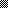 